POWER OF ATTORNEY (WITH HEALTH CARE POWERS ONLY)NOTICE: Te powers granted by this document are broad and sweeping. If you have any questions about these powers, obtain competent legal advice. Free legal information regarding construction of the powers granted by this document and completion of this form may be obtained by calling the Legal Services Developer, Aging Services, Oklahoma Department of Human Services, (405) 208-2048, or your local legal aid or legal services office. This document authorizes your agent to make medical and other health care decisions for you. You may revoke this power of attorney if you later wish to do so.I  	(insert name and address)appoint  	(insert name and address of the person appointed)as my agent (attorney-in-fact) to act for me in any lawful way with respect to the following initialed subjects. If my agent is unable or unwilling to serve, I appoint  	(insert name and address) as my alternate agent with the same authority.Once efective pursuant to section III on the back of this form, this power of attorney will continue to be efective even though I become disabled, incapacitated or incompetent, and shall not be afected by lapse of time.Grant of Health Care PowersTo grant all of the following powers, initial the line in front of (f) and ignore the lines in front of the other powers.To grant one or more, but fewer than all, of the following powers, initial the line in front of each power you are granting. To withhold a power, do not initial the line in front of it. You may, but need not, cross out each power withheld.If I am unable to decide or speak for myself, my agent has the power to:Initial 		a.Make health and medical care decisions for me, including serving as my representative under the Oklahoma Do-Not-Resuscitate Act, but excluding signing an advance directive, making decisions reserved to a health care proxy under an advance directive, or other life-sustaining treatment decisions. 		b.	Choose my health care providers. 		c.	Choose where I live and receive care and support when these choices relate to my health care needs. 		d.	Review my medical records and have the same rights that I would have to give my medical records to other people. 		e.	Elect hospice treatment. 		f.	All of the powers listed above.You need not initial any other lines if you initial line (f).It is my intention that my agent’s acts on my behalf are to be honored by my family members and health care providers as an expression of my legal right to manage my health care. Te directions and decisions of my agent are superior to and shall take precedence over any decision made by any member of my family. To the extent appropriate, my agent may discuss health care decisions with my family and others to the extent they are available.Additional Guidance and InformationNOTE: Tis section, while very helpful to your agent, is optional and choices may be lef blank.My goals for my health care: 	My fears about my health care: 	My spiritual or religious beliefs and traditions: 	My thoughts about how my medical condition might afect my family: 	My thoughts about living and receiving health care at home versus in a nursing home or other institution: 	Special Instructions: On the following lines, you may give special instructions limiting or extending the powers granted to your agent. 	(Attach additional pages if needed.)When Power Becomes EffectivePlease initial one statement below regarding the efective date of this power of attorney. Initial 		Tis power of attorney is efective immediately and shall continue until it is revoked. 		Tis power of attorney shall be efective when my attending physician determines that I am no longer able to manage my person. Tis determination shall be provided in writing and attached to this form.I agree that any third party who receives a copy of this document may act under it. Revocation of the power of attorney is not efective as to a third party until the third party learns of the revocation. I agree to indemnify the third party for any claims that arise against the third party because of reliance on this power of attorney.Signed:  	(principal’s signature)City County, and State of ResidenceTe principal is personally known to me and I believe the principal to be of sound mind. I am eighteen (18) years of age or older. I am not related to the principal by blood or marriage, or related to the attorney-in-fact by blood or marriage. Te principal has declared to me that this instrument is his power of attorney granting to the named attorney-in-fact the power and authority specifed herein, and that he has willingly made and executed it as his free and voluntary act for the purposes herein expressed.Witness:	 Witness:  	STATE OF OKLAHOMA	))	SS.COUNTY OF 	)Before me, the undersigned authority, on this 	day of 	, 20 	, personally appeared 	 (principal), 	(witness), and 	 (witness), whose names are subscribed to the foregoing instrument in their respective capacities, and all of said persons being by me duly sworn, the principal declared to me and to the said witnesses in my presence that the instrument is his or her power of attorney, and that the principal has willingly and voluntarily made and executed it as the free act and deed of the principal for the purposes therein expressed, and the witnesses declared to me that they were each eighteen (18) years of age or over, and that neither of them is related to the principal by blood or marriage, or related to the attorney-in-fact by bloodor marriage.My Commission Expires:  	Notary PublicBy accepting or acting under the appointment, the agent assumes the fiduciary and other legal responsibilities of an agent.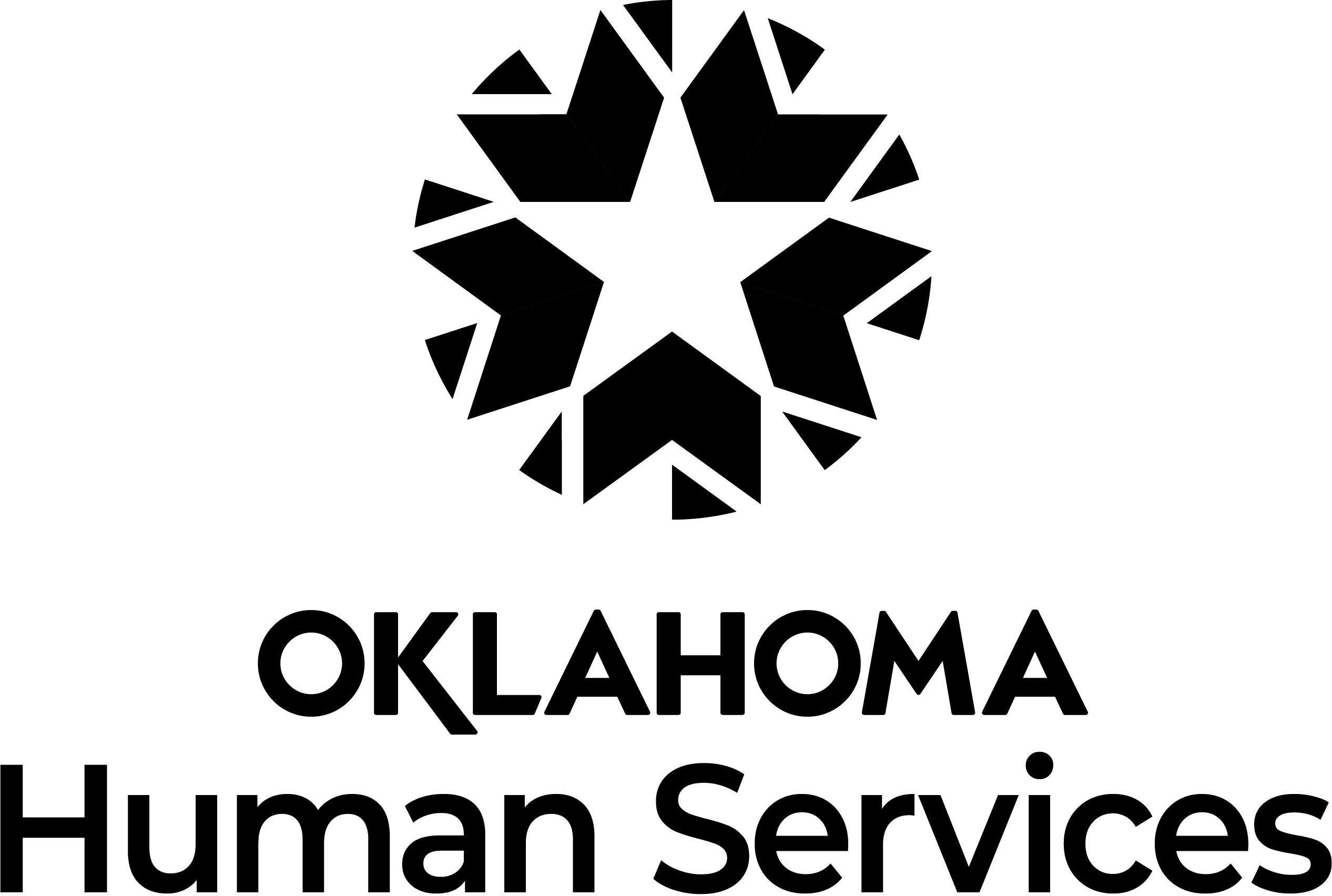 DHS Pub. No. 99-63	Revised 12/2020This publication is authorized by Oklahoma Department of Human Services Director Justin Brown and printed by DHS in accordance with state and federal regulations at a cost of $33.23 for 533 copies. Copies have been deposited with the Publications Clearinghouse of the Oklahoma Department of Libraries. Members of the public may obtain copies by calling 1-877-283-4113 (toll free) or by downloading a copy at www.okdhs.org/library.